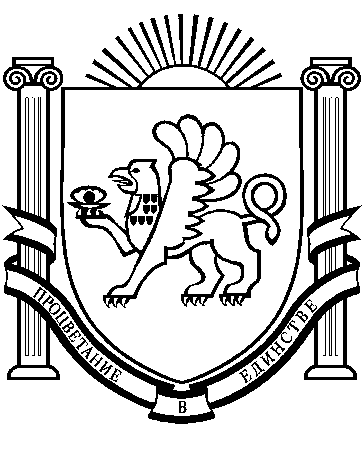 РЕСПУБЛИКА КРЫМРАЗДОЛЬНЕНСКИЙ РАЙОНАДМИНИСТРАЦИЯ  КОВЫЛЬНОВСКОГО  СЕЛЬСКОГО ПОСЕЛЕНИЯПОСТАНОВЛЕНИЕ  30 декабря 2021 года                                с. Ковыльное                                    №363     О внесении изменений в постановление администрации Ковыльновского сельского поселения Раздольненского района Республики Крым от 14 января 2021 года № 9 «Об утверждении Порядка учета бюджетных и денежных обязательств получателей бюджетных средств бюджета муниципального образования Ковыльновское сельское поселение Раздольненского района Республики Крым  Управлением Федерального казначейства по Республике Крым»В целях совершенствования Порядка учета бюджетных и денежных обязательств получателей бюджетных средств муниципального образования Ковыльновское сельское поселение Раздольненского района Республики Крым,Администрация Ковыльновского сельского поселения ПОСТАНОВЛЯЮ:1. Внести в Постановление Администрации Ковыльновского сельского поселения Раздольненского района Республики Крым от 14.01.2021 года № 9 «Об утверждении Порядка учета бюджетных и денежных обязательств получателей бюджетных средств бюджета муниципального образования Ковыльновское сельское поселение Раздольненского района Республики Крым Управлением Федерального казначейства по Республике Крым» следующие изменения:в Порядке к постановлению:в разделе I:пункт 3 изложить в следующей редакции: «Сведения о бюджетном обязательстве и Сведения о денежном обязательстве формируются в форме электронного документа в информационной системе Федерального казначейства (далее - информационная система), и подписываются усиленной квалифицированной электронной подписью (далее - электронная подпись) руководителя или иного лица, уполномоченного действовать в установленном законодательством Российской Федерации порядке (далее - уполномоченное лицо) от имени получателя бюджетных средств бюджета муниципального образования Раздольненский район Республики Крым или УФК по Республике Крым.»; в пункте 6:слова «При отсутствии в информационной системе документа-основания (документа, подтверждающего возникновение денежного обязательства)» исключить;в разделе II:в пункте 8:в подпункте «б»:в абзаце третьем:слова «УФК по Республике Крым» заменить словами «Федеральным казначейством»;в абзаце пятом:после слов «шестидесяти рабочих дней» дополнить словами «со дня»;дополнить абзацем следующего содержания:«пунктами 3,5,6 графы 2 Перечня – не позднее трех рабочих дней со дня заключения соглашения о предоставлении из бюджета Республики Крым межбюджетного трансферта в форме субсидии, субвенции, иного межбюджетного трансферта, соглашения о предоставлении субсидии государственному бюджетному или автономному учреждению   Республики Крым, соглашения о предоставлении субсидии юридическому лицу, иному юридическому лицу (за исключением субсидии государственному бюджетному или автономному учреждению Республики Крым), или индивидуальному предпринимателю или физическому лицу-производителю товаров, работ, услуг, или договора, заключенного в связи с предоставлением бюджетных инвестиций юридическому лицу.»;в пункт 10:в абзаце первом:слова «а также в связи с внесением изменений в документ-основание, содержащийся в информационных системах.» исключить;в абзаце втором:слова «отсутствующий в информационных системе,» исключить;в пункте 11:в абзаце одиннадцатом:цифры «1, 3, 6.6, 6.9, 6.11, 6.12, 7.1- 7.3, 8.4, 8.8, 8.9» заменить цифрами «6.3, 6.4, 6.6, 6.9, 6.11, 6.12, 7.1. 7.2, 8.4, 8.8,8.9»;абзацы двенадцатый- шестнадцатый изложить в следующей редакции:«При постановке на учет бюджетных обязательств, возникших на основании государственных контрактов, договоров, соглашений, подлежащих казначейскому сопровождению в соответствии со статьей 242.26 Бюджетного кодекса Российской Федерации, УФК по Республике Крым осуществляет проверку наличия:- соответствующего государственного контракта/кода идентификационной закупки в Перечне закупок (для государственных контрактов, заключенных в соответствии с частью 67 статьи 112 Федерального закона от 5 апреля 2013 года № 44-ФЗ «О контрактной системе в сфере закупок товаров, работ, услуг для обеспечения государственных и муниципальных нужд»);- в государственном контракте условий о казначейском сопровождении;- информации о казначейском сопровождении государственного контракта в реестре контрактов;- признака «казначейское сопровождение» в Сведениях о бюджетном обязательстве;- аналитического кода инфраструктурного проекта в документах-основаниях, заключенных в целях реализации инфраструктурного проекта, источником финансового обеспечения которого являются средства бюджетного кредита.»;в приложении № 2 к Порядку:после строки:дополнить строкой:в приложении №3 к Порядку:в графе 2:в пункте 8:слово «годового» исключитьдополнить пунктом 2-1 следующего содержания:в пункте 11:в графе 2:слова «-решение суда о расторжении государственного контракта (договора);- уведомление об одностороннем отказе от исполнения государственного контракта по истечении 30 дней со дня его размещения государственным заказчиком в реестре контрактов;» исключитьслова «(муниципального)» исключить; в графе 3:слова «-решение суда о расторжении государственного контракта (договора);- уведомление об одностороннем отказе от исполнения государственного контракта по истечении 30 дней со дня его размещения государственным заказчиком в реестре контрактов;» исключитьпримечание дополнить абзацем следующего содержания:«**- по данному пункту документы, на основании которых возникает денежное обязательство получателя бюджетных средств Республики Крым, в УФК по Республике Крым не представляются.».2. Постановление вступает в силу с 1 января 2022 года.           3. Настоящее постановление разместить на официальном сайте Администрации  Ковыльновского сельского  поселения  (kovulnovskoe.sp.ru).4. Контроль по выполнению настоящего постановления оставляю за собой.Председатель Ковыльновского сельскогосовета-глава Администрации Ковыльновского сельского   поселения	Ю.Н.МихайленкоНаименованиеинформации (реквизита, показателя)Правила формирования информации (реквизита, показателя)122-1**- решение суда о расторжении государственного контракта(договора);- уведомление об одностороннем отказе от исполнения государственного контракта по истечении 30 дней со дня его размещения государственным заказчиком в реестре контрактов;- решение суда о расторжении государственного контракта (договора)- уведомление об одностороннем отказе от исполнения государственного контракта по истечении 30 дней со дня его размещения государственным заказчиком в реестре контрактов;